Zamierzenia dydaktyczno-wychowawcze namiesiąc wrzesień6-latkiIntegrowanie się z grupą rówieśniczą.Poznanie topografii przedszkola.Ustalenie i przestrzeganie zasad panujących w przedszkolu.Poznanie zasad bezpiecznego poruszania się w ruchu ulicznym.Utrwalenie numerów alarmowych.Poznanie różnych regionów Polski.Obserwowanie roślin i zwierząt w ich naturalnym otoczeniu.TEMATYKA TYGODNIOWAWitajcie w przedszkolu!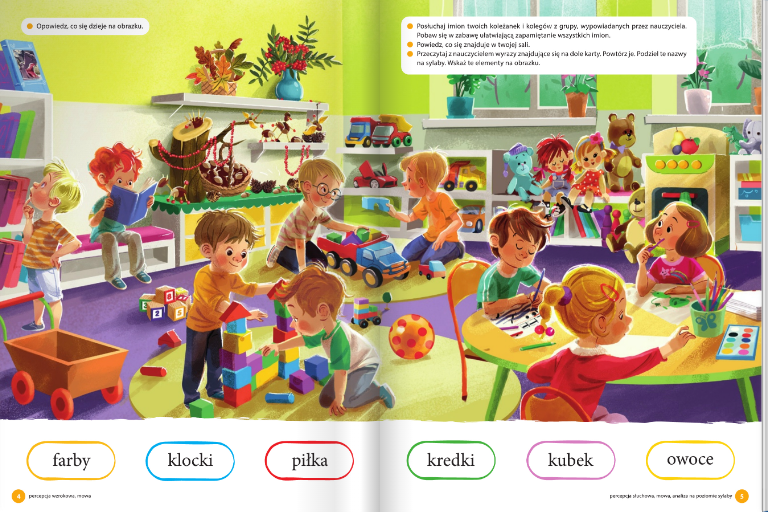 Piosenka „Witamy przedszkole” (sł. i muz. Jolanta Kucharczyk)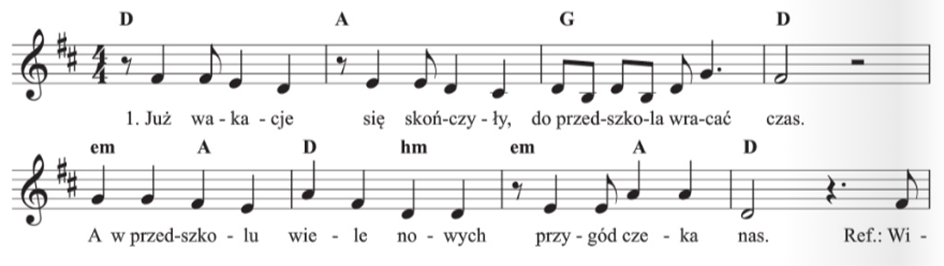 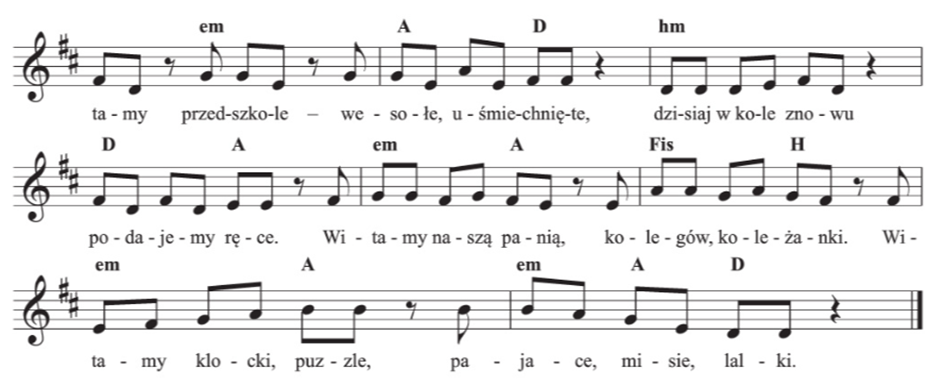 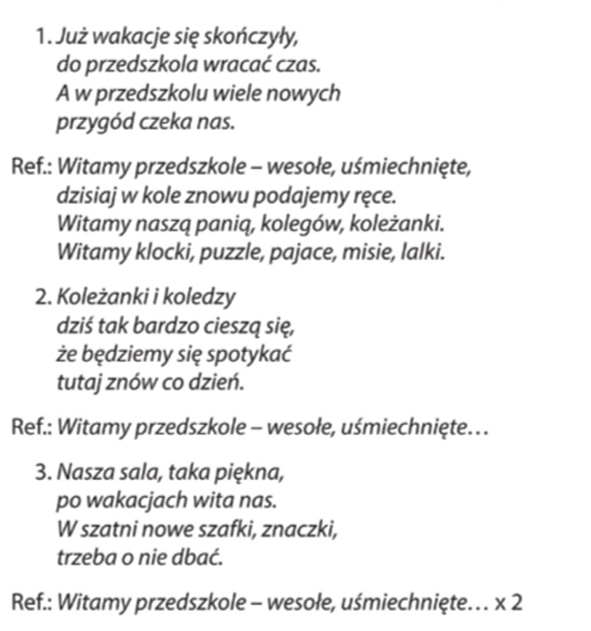 Droga do przedszkola.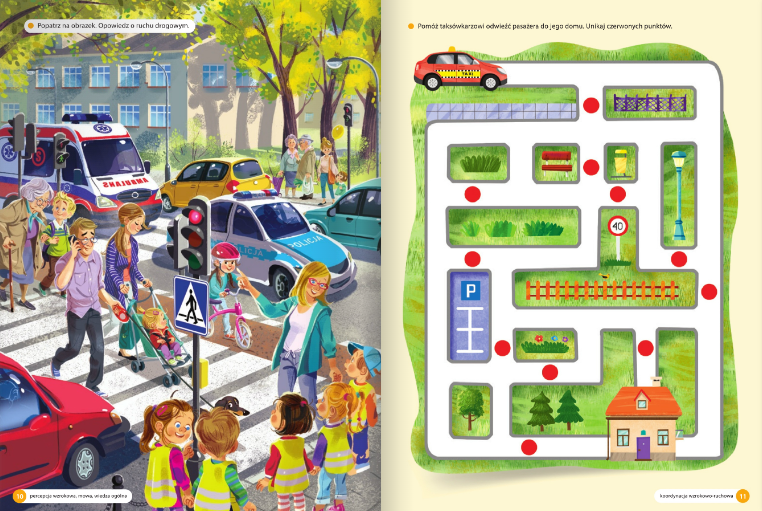 Piosenka „Droga do przedszkola” (sł. i muz. Jolanta Kucharczyk)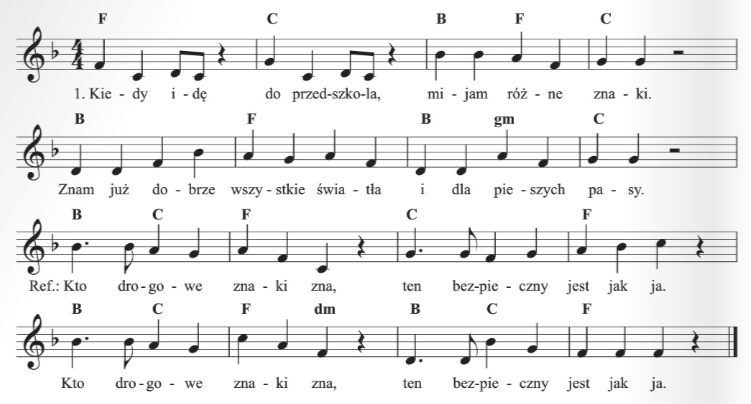 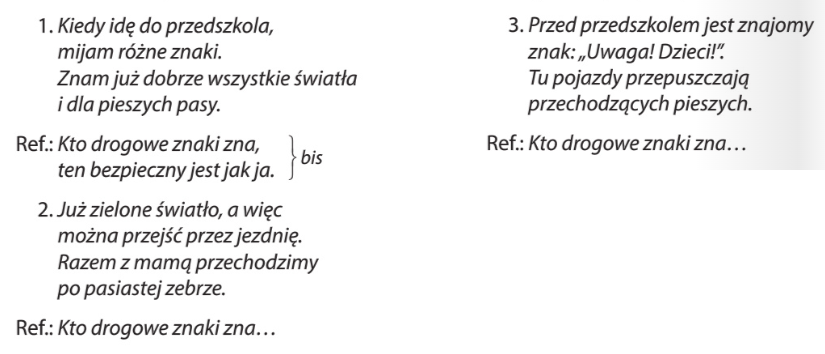 To były wakacje!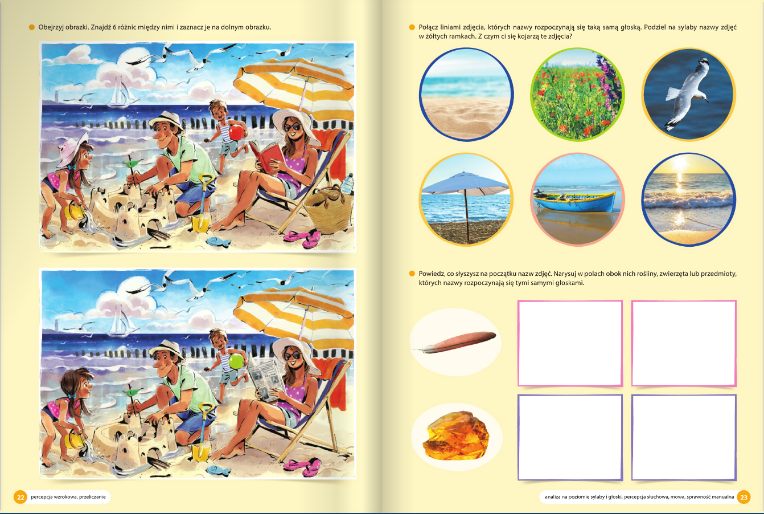 Piosenka „Wspomnienia z wakacji” (sł. i muz. Jolanta Kucharczyk)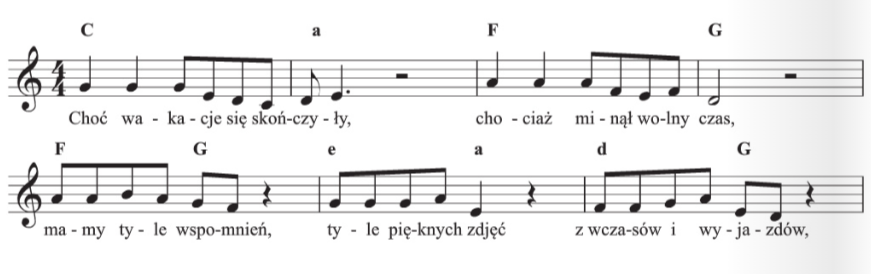 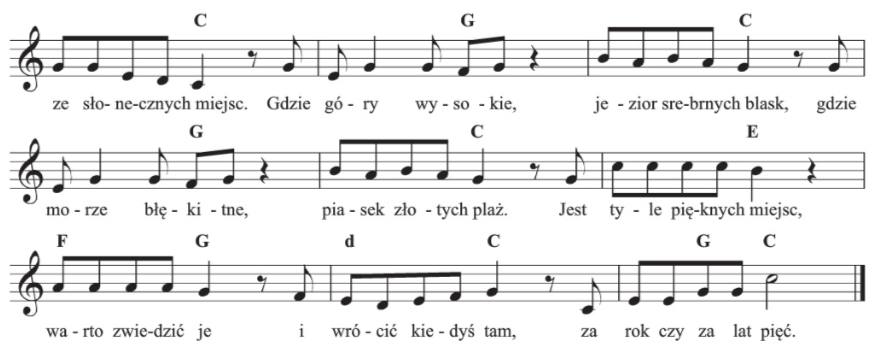 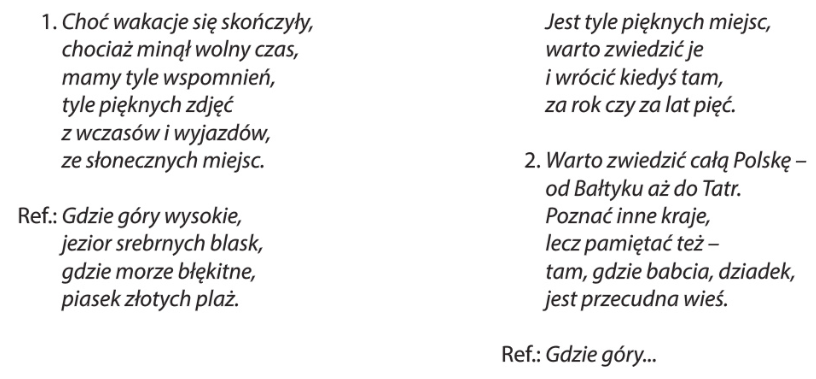 Nadeszła jesień!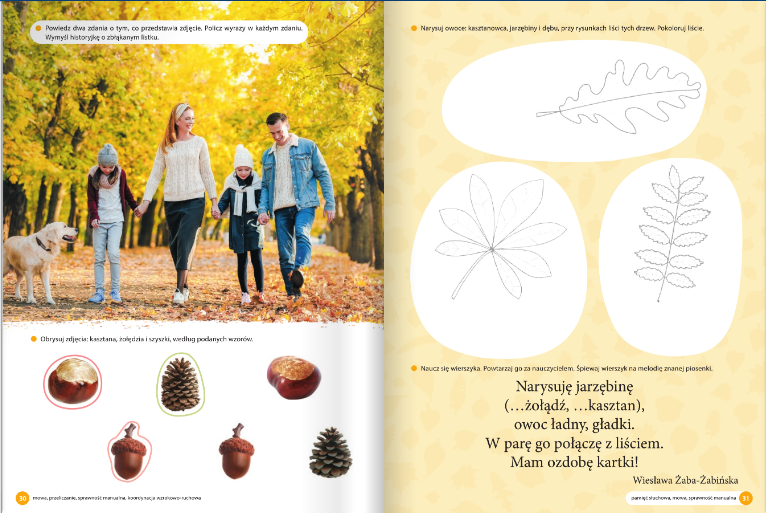 Piosenka „Jesienna moda” (sł. i muz. Krystyna Gowik)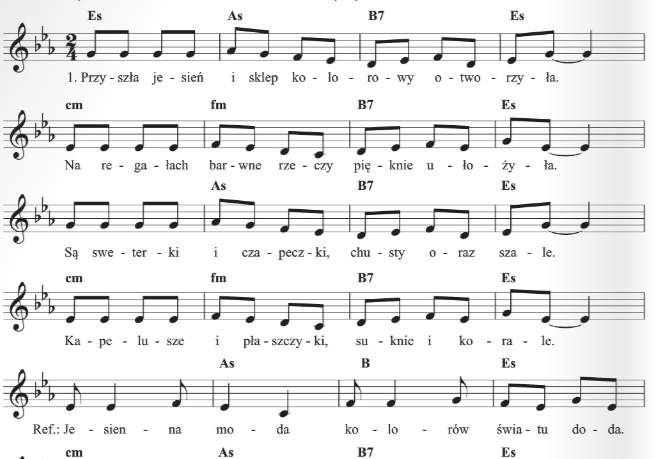 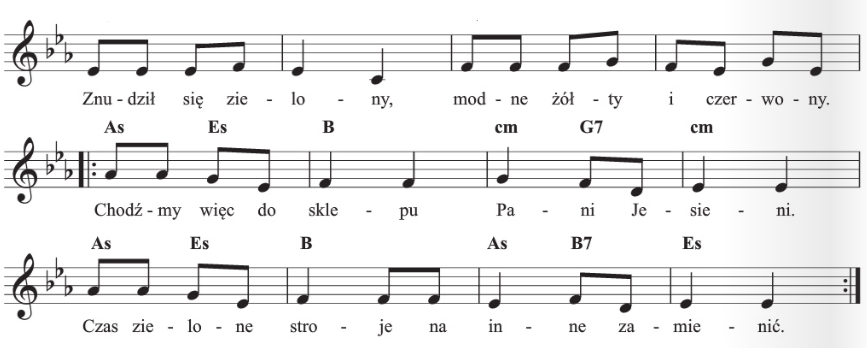 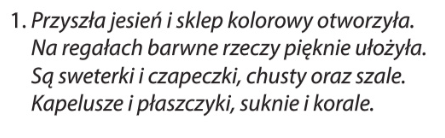 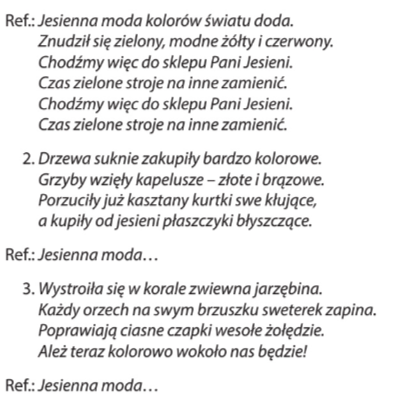 